Приложение № 3к постановлению администрацииМО Колтушское СПот__________________№_______        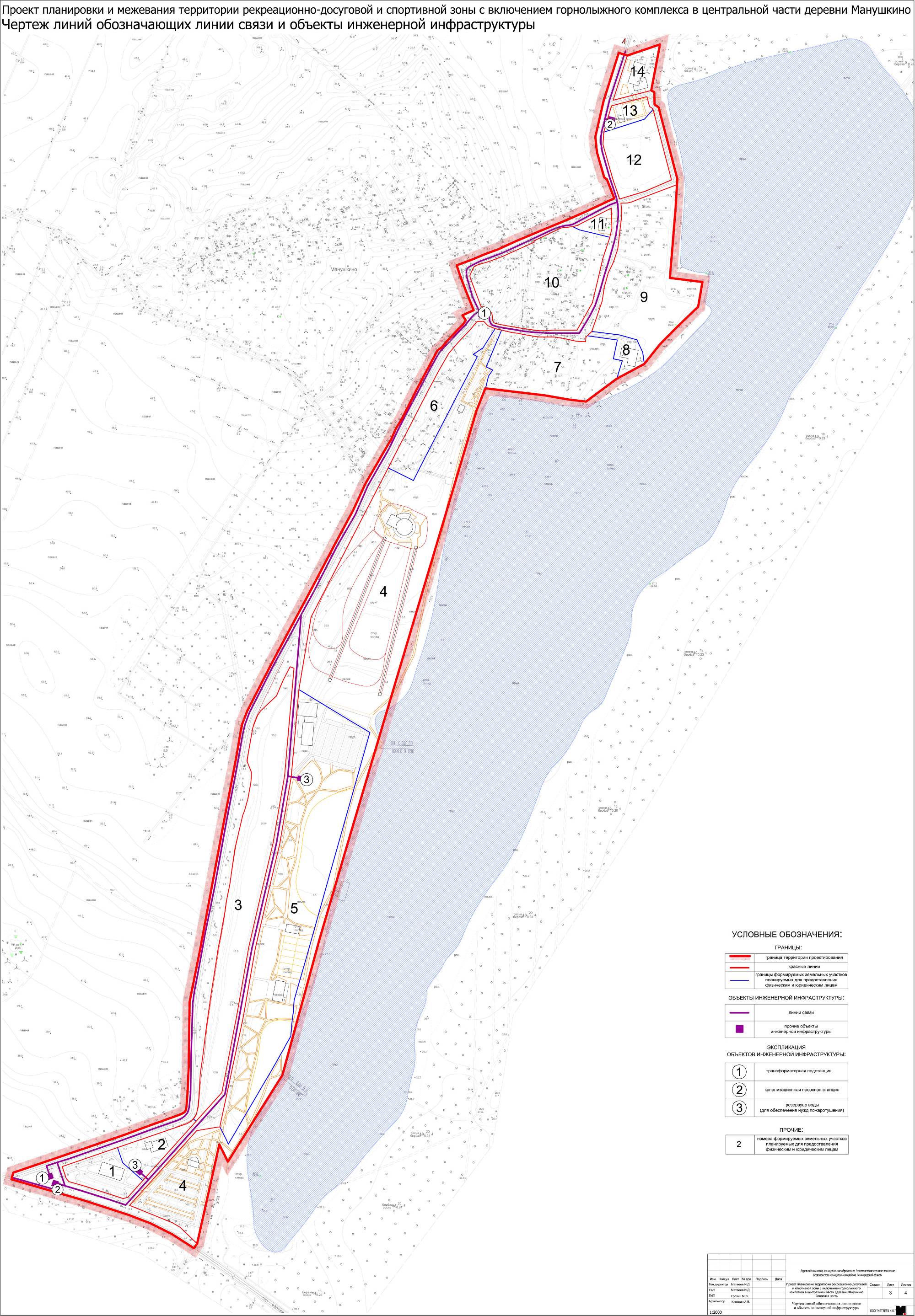 